                                                                                                                                                                                                        О Т К Р Ы Т О Е    А К Ц И О Н Е Р Н О Е     О Б Щ Е С Т В О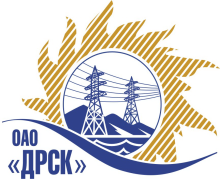 ПРОТОКОЛрассмотрения заявокПРЕДМЕТ ЗАКУПКИ:Открытый запрос предложений на право заключения Договора на выполнение работ:  Закупка № 2627 - «Устройство твердого покрытия территории СП УТП с разработкой  ПИР (строительство)» для нужд филиала ОАО «ДРСК» - «Амурские ЭС»..Закупка проводится согласно ГКПЗ 2014г. года, раздела  2.1.1 «Услуги КС» № 2627 на основании указания ОАО «ДРСК» от  21.08.2014 г. № 215.Плановая стоимость закупки:  3 200 000,00  руб. без НДС.ПРИСУТСТВОВАЛИ: постоянно действующая Закупочная комиссия 2-го уровня.ВОПРОСЫ, ВЫНОСИМЫЕ НА РАССМОТРЕНИЕ ЗАКУПОЧНОЙ КОМИССИИ: О признании предложений соответствующими условиям закупки.О предварительной ранжировке предложений.О проведении переторжкиРАССМАТРИВАЕМЫЕ ДОКУМЕНТЫ:Протокол вскрытия конвертов от 03.09.2014г. № 525/УКС-ВИндивидуальное заключение Майорова А.А.Индивидуальное заключение Моториной О.А.Индивидуальное заключение Лаптева И.А.ВОПРОС 1 «О признании предложений соответствующими условиям закупки»ОТМЕТИЛИ:Предложения ООО «СтройГрад» 675000 г. Благовещенск, ул. Нагорная, 29, офис 1, ООО «Строительная компания А-21» 675000 г. Благовещенск, ул. Красноармейская, д. 125 признаются удовлетворяющим по существу условиям закупки. Предлагается принять данные предложения к дальнейшему рассмотрению.ВОПРОС 2  «О предварительной ранжировке предложений Участников закупки»ОТМЕТИЛИ:В соответствии с требованиями и условиями, предусмотренными извещением о закупке и Закупочной документацией, предлагается ранжировать предложения следующим образом: ВОПРОС 3 «О проведении переторжки»ОТМЕТИЛИ:Учитывая результаты экспертизы предложений Участников закупки, Закупочная комиссия полагает целесообразным проведение переторжки.РЕШИЛИ:1. Признать предложения ООО «СтройГрад» 675000 г. Благовещенск, ул. Нагорная, 29, офис 1, ООО «Строительная компания А-21» 675000 г. Благовещенск, ул. Красноармейская, д. 125  соответствующими условиям закупки.2.  Утвердить предварительную ранжировку предложений:1 место: ООО «СтройГрад» г. Благовещенск;2 место: ООО «Строительная компания А-21»" г. Благовещенск.3.  Провести переторжку .Пригласить к участию в переторжке следующих участников: ООО «СтройГрад» 675000 г. Благовещенск, ул. Нагорная, 29, офис 1, ООО «Строительная компания А-21» 675000 г. Благовещенск, ул. Красноармейская, д. 125. Определить форму переторжки: заочная.Назначить переторжку на 25.09.2014 в 16:00 час. (благовещенского времени).Место проведения переторжки: 675000 г. Благовещенск, ул. Шевченко 28, каб. 244.Техническому секретарю Закупочной комиссии уведомить участников, приглашенных к участию в переторжке о принятом комиссией решении.ДАЛЬНЕВОСТОЧНАЯ РАСПРЕДЕЛИТЕЛЬНАЯ СЕТЕВАЯ КОМПАНИЯУл.Шевченко, 28,   г.Благовещенск,  675000,     РоссияТел: (4162) 397-359; Тел/факс (4162) 397-200, 397-436Телетайп    154147 «МАРС»;         E-mail: doc@drsk.ruОКПО 78900638,    ОГРН  1052800111308,   ИНН/КПП  2801108200/280150001№ 525/УКС-Р             город  Благовещенск.09.2014г.Место в ранжировкеНаименование и адрес участникаЦена и иные существенные условияКоличество баллов1 местоООО «СтройГрад» 675000 г. Благовещенск, ул. Нагорная, 29, офис 1Цена: 2 460 041,00  руб. без учета НДС.     (3 000 050,00 рублей с учетом НДС). Начало выполнения работ: 04.09.2014г.Окончание выполнения работ: 30.11.2014г.Условия финансирования: Расчет за выполненные работы производится путем перечисления денежных средств на расчетный счет «Подрядчика» или другими формами расчетов, не запрещенными действующим законодательством РФ, в течение 30 (тридцати) дней, следующих за месяцем в котором выполнены работы, после подписания справки о стоимости выполненных работ КС-3.Гарантия на выполненные работы: 24 месяца. Гарантия на материалы и оборудование– 24 месяца.Предложение действительно до 30 ноября 2014г.32 местоООО «Строительная компания А-21» 675000 г. Благовещенск, ул. Красноармейская, д. 125Цена: 3 200 000,00  руб. без учета НДС.   (НДС не предусмотрен). Начало выполнения работ: с момента заключения договора.Окончание выполнения работ: 30 октября 2014г.Условия финансирования: Расчет за выполненные работы производится путем перечисления денежных средств на расчетный счет «Подрядчика» или другими формами расчетов, не запрещенными действующим законодательством РФ, в течение 30 (тридцати) дней, следующих за месяцем в котором выполнены работы, после подписания справки о стоимости выполненных работ КС-3.Гарантия на выполненные работы: 36 месяцев. Гарантия на материалы и оборудование– 36 месяцев.Предложение действительно до 03 декабря 2014г.3Ответственный секретарьТехнический секретарь________________________________________________О.А. МоторинаК.В. Курганов